MAKOS SWIM TEAMJoin us at the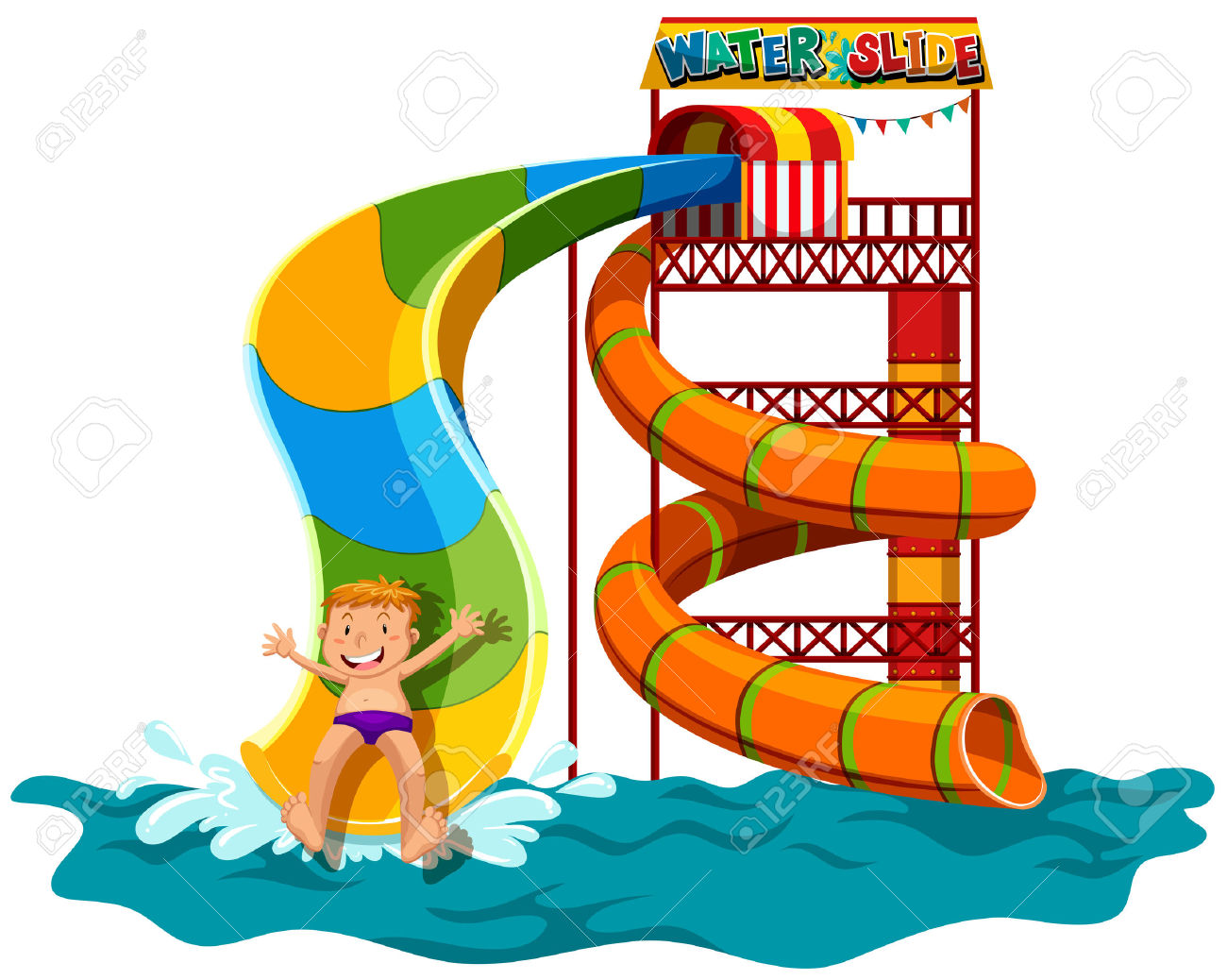 AV Symington Water ParkFriday June 22, 201811:30-2:00pmPricing11:30 Town Residents 		Youth $5.00 	Adult $6.0012:00 Outside Residents	Youth $8.00	 	Adult $9.00AV Symington Aquatic Center, Leesburg, VA703-779-5390 Questions- Contact Amy Duellman amduellman@verizon.net